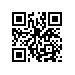 О порядке подготовки и проведения конкурса на замещение должностей педагогических работников, относящихся к профессорско-преподавательскому составуВ соответствии с Положением о порядке замещения должностей педагогических работников, относящихся к профессорско-преподавательскому составу, утвержденным приказом Министерства образования и науки Российской Федерации от 23.07.2015 № 749,ПРИКАЗЫВАЮ:Врио старшего директора по информационной политике Солодухину О.Ю. разместить не позднее 03.02.2020 на корпоративном сайте (портале) Национального исследовательского университета «Высшая школа экономики» (далее – НИУ ВШЭ) объявление о конкурсе на замещение должностей работников, относящихся к профессорско-преподавательскому составу (далее соответственно – конкурс, ППС) НИУ ВШЭ согласно приложению. 2. Ученому секретарю НИУ ВШЭ, ученым секретарям факультетов, ученому секретарю МИЭМ НИУ ВШЭ, руководителям структурных подразделений, осуществляющих образовательную деятельность, заведующим кафедрами и общеуниверситетскими кафедрами в срок до 10.02.2020 разместить настоящий приказ на интернет-страницах кафедр, общеуниверситетских кафедр, ученого совета соответствующего факультета (в том числе на интернет-страницах департаментов, школ факультета), МИЭМ НИУ ВШЭ, структурного подразделения, осуществляющего образовательную деятельность, а также на интернет-страницах ученого совета НИУ ВШЭ, Управления персонала в рамках корпоративного сайта (портала) НИУ ВШЭ.3. Дирекции по связям с общественностью и информационным ресурсам, начиная с даты объявления конкурса, организовать регистрацию претендентов для участия в конкурсе ППС НИУ ВШЭ на корпоративном сайте (портале) НИУ ВШЭ.4. Заведующим кафедрами и общеуниверситетскими кафедрами, деканам факультетов, руководителям департаментов/школ факультетов, руководителю МИЭМ НИУ ВШЭ, руководителям структурных подразделений, осуществляющих образовательную деятельность: 4.1. организовать прием оригиналов заявлений претендентов для участия в конкурсе в срок, указанный в объявлении о проведении конкурса на корпоративном сайте (портале) НИУ ВШЭ; 4.2. представить в срок до 18.03.2020 в Управление персонала, ученому секретарю НИУ ВШЭ, ученым секретарям факультетов, ученым секретарям структурных подразделений, осуществляющих образовательную деятельность, сведения о ППС, работающих в НИУ ВШЭ и не подавших в срок, указанный в объявлении о проведении конкурса на корпоративном сайте (портале) НИУ ВШЭ, заявление для участия в конкурсе;4.3. провести обсуждение претендентов на должности ППС:4.3.1. в срок до 27.04.2020 на заседаниях кадровых комиссий департаментов/школ/факультетов/иных структурных подразделений, осуществляющих образовательную деятельность;4.3.2. в срок до 15.05.2020 на заседаниях кафедр/департаментов/школ факультетов/иных структурных подразделений, осуществляющих образовательную деятельность, на основании поданных документов;4.3.3. в срок до 23.05.2020 на заседаниях ученых советов факультетов, ученых советов иных структурных подразделений, осуществляющих образовательную деятельность (кроме филиалов);4.3.4. в срок до 13.06.2020 на заседаниях ученых советов филиалов.5. Ученому секретарю НИУ ВШЭ Савельевой Н.Ю. организовать в срок до 19.06.2020 работу кадровой комиссии ученого совета НИУ ВШЭ по обсуждению претендентов на должности ППС.6. Провести конкурс ППС НИУ ВШЭ на заседании ученого совета НИУ ВШЭ 26.06.2020 по адресу: г. Москва, Покровский бульвар, д.11, корпус А, Белый зал.7. Контроль исполнения приказа возложить на первого проректора Радаева В.В.Ректор									Я.И. Кузьминов